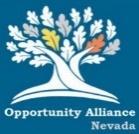 OPPORTUNITY ALLIANCE NEVADA (OANV) VOLUNTEER APPLICATIONPlease return completed application to OpportunityAllianceNV@gmail.com orfor questions call us:  702-546-9880501C3 EIN #47-3933977Date:  ________________________________________________________Program Name:   _______  Financial/Resource Navigator*  _______  Empower NV Ally***Virtual volunteers willing and interested in helping Nevadans navigate their finances and assisting them in finding resources.**Volunteers who will connect one on one with graduates of the Getting Ahead Workshop over time, to support them as they move forward to create more stable lives. Applicant Name (Last, First, Middle Initial):  ______________________________________________________________________________Phone #:   ______________________________________________________________________________Email:  ______________________________________________________________________________Address:  ______________________________________________________________________________Date of Birth (optional):  ______________________________________________________________________________Ethnicity:  African American _____ Alaskan/Indian _____ Asian/Pacific _____ Caucasian _____ Hispanic _____ Other _____Fluent Languages:  ______________________________________________________________Volunteer Type:  Bank/Financial _____ Community _____ Student _____ OANV Team _____Are you volunteering on behalf of a community organization/business?  If so, please provide their name:  ______________________________________________________________________________Do you work for a bank?  Is so, which bank?  If you work at a bank, please SKIP the reference section.______________________________________________________________________________OPPORTUNITY ALLIANCE NEVADA (OANV) VOLUNTEER APPLICATION (Page 2)Please provide at least two (2) references, one (1) being a non-relative:Criminal History:Criminal information MUST be disclosed no matter how long it has been since the offense/arrest.  Have you EVER been arrested (even if the charges were dropped), convicted, pled guilty or pled no contest to:A criminal offense, other than a minor traffic violation?  This includes, but is not limited to, a felony, gross misdemeanor, misdemeanor, DUI, et.:  Yes ______ No ______If yes to any of the above, please explain the type(s) of offense(s), location(s), and date(s) in the space below, including date, charge/offense, disposition, penalty, and an explanation.  Attach a sheet if necessary.  ________________________________________________________________________________________________________________________________________________________________________________________________________________________________________________________________________________________________________________________________________________________________________________________________________________________________________________________________________________________________________________________________________________________________________________________________________________________________________________________________________________________________________________________________________________________________________________________________________________________________________________________________________________________________________________________________________________________________________________________________________________________________________________________________________________________________________________________________________________________________________________________________________________________________________________________________________________________________________________________________________________________________________________________________________________    OPPORTUNITY ALLIANCE NEVADA (OANV) VOLUNTEER APPLICATION (Page 3)Disclosures:  I understand and agree that while a volunteer for Opportunity Alliance Nevada (OANV), I may have access to confidential client information.  I understand and agree that by signing this document, I will maintain complete confidentiality regarding the information I obtain in such a capacity.  I understand and agree that I will not divulge to anyone any matters discussed, including discussions by OANV employees concerning client behaviors/interactions, written materials or computerized records which I view.  I understand and agree that if I receive calls or contacts from anyone requesting information from me regarding any client information, that I seek the client consent regarding disclosure of information.I understand and agree that while a volunteer at OANV, I will not accept any personal information, e.g. Social Security numbers, account numbers/information.I understand and agree that while a volunteer at OANV, I will not promote or solicit my personal profession or affiliation or the profession or affiliation of those within my immediate family.  Nor will I use any contact information, or other information gained while in volunteer service, for use outside of my role with OANV. I understand and agree that while a volunteer at OANV, I will perform my volunteer duties without judgement, always respecting the client.I affirm that I have read, understand, and agree to abide by all the information in this document and the OANV Volunteer Manual and understand that the OANV reserves the right to verify all information on this application form and that any false statements or failures to disclose information may be sufficient to disqualify me as a volunteer.I understand that OANV volunteer service cannot be used for personal or professional gain.By dating and initialing below, I acknowledge that I understand, agree with, and will comply with the above statements:Date:  _____________________________Initials: ____________________________TO BE COMPLETED BY OPPORTUNITY ALLIANCE NEVADA STAFFI have reviewed the disclosed information above and _____ ACCEPT  _____ DO NOT ACCEPT  this applicant as a volunteer for Opportunity Alliance NevadaStaff Signature:  _______________________________________________________________________NAMERELATIONSHIPPHONEREFERENCED CHECK(OANV STAFF ONLY)